MODELO DE 
DOCUMENTO 
DE DECLARAÇÃO DO PMO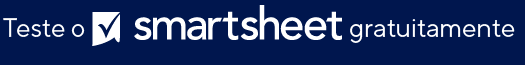 DECLARAÇÃO DO ESCRITÓRIO DE GERENCIAMENTO DE PROJETOS (PMO)NOME DA EMPRESA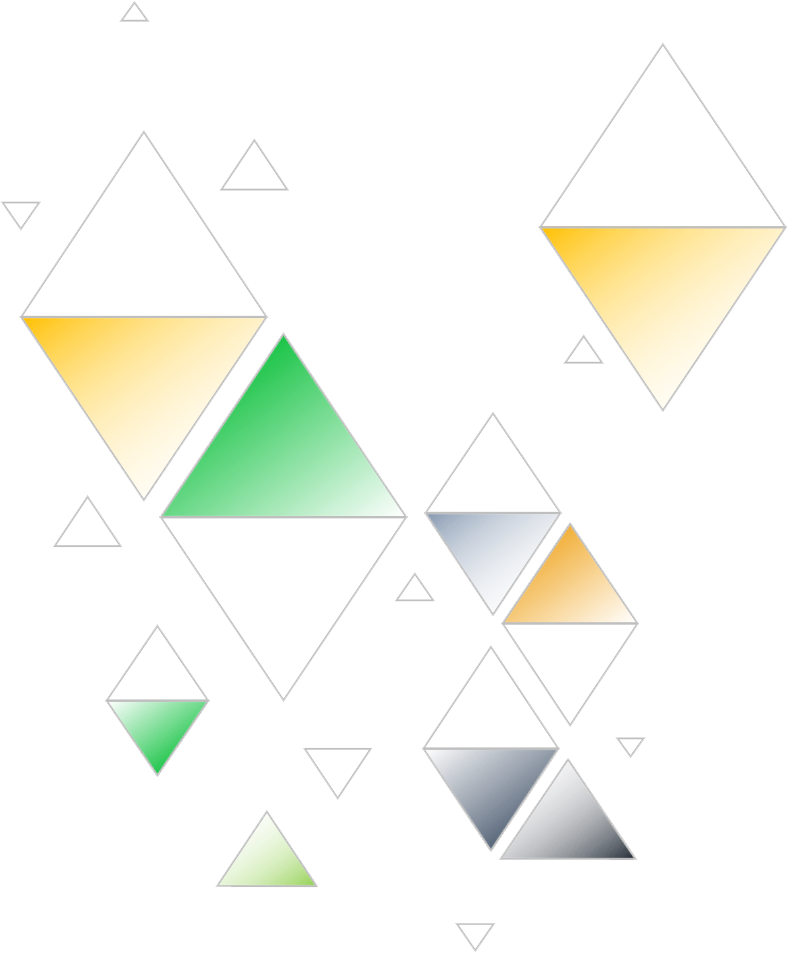 DATA DE ELABORAÇÃO00/00/0000CONTATONome do contatoEndereço de e-mail do contatoNúmero do telefone Endereço físicoCidade, estado e CEPendereçodosite.comÍNDICE1.0 VISÃO GERAL DA DECLARAÇÃO	32.0 DESCRIÇÃO	43.0 ESCOPO	63.1 Dentro do escopo do PMO	63.2 Fora do escopo do PMO	64.0 OBJETIVOS	74.1 Principais objetivos do PMO	74.2 Medição do sucesso (KPIs)	75.0 ESTRUTURA E GOVERNANÇA DO PMO	85.1 Principais funções e responsabilidades	85.2 Diagrama da estrutura de governança do PMO	96.0 OFERTA DE SERVIÇOS DO PMO	107.0 CLIENTES E PARTES INTERESSADAS DO PMO	117.1 Clientes	117.2 Partes interessadas	117.3 Plano de comunicação dos clientes e partes interessadas	118.0 CRONOGRAMA DO PLANO DE IMPLEMENTAÇÃO	12FASE 1	12FASE 2	12FASE 3	129.0 AVALIAÇÕES E RELATÓRIOS	139.1 Avaliações e revisões internas	139.2 Relatórios	1310.0 APROVAÇÕES	141.0 VISÃO GERAL DA DECLARAÇÃO2.0 DESCRIÇÃO2.1 Contexto2.2 Declaração de propósito2.3 Missão2.4 Visão2.5 Princípios orientadores3.0 ESCOPO3.1 Dentro do escopo do PMO3.2 Fora do escopo do PMO4.0 OBJETIVOS4.1 Principais objetivos do PMO4.2 Medição do sucesso (KPIs)5.0 ESTRUTURA E GOVERNANÇA DO PMO5.1 Principais funções e responsabilidades5.2 Diagrama da estrutura de governança do PMO6.0 OFERTA DE SERVIÇOS DO PMO7.0 CLIENTES E PARTES INTERESSADAS DO PMO7.1 Clientes 7.2 Partes interessadas7.3 Plano de comunicação dos clientes e partes interessadas8.0 CRONOGRAMA DO PLANO DE IMPLEMENTAÇÃOFASE 1FASE 2FASE 39.0 AVALIAÇÕES E RELATÓRIOS9.1 Avaliações e revisões internas9.2 Relatórios10.0 APROVAÇÕESPARTE INTERESSADA EXECUTIVANOMEINFORMAÇÕES DE CONTATOCARGODESCRIÇÃOSERVIÇODESCRIÇÃOUSUÁRIOS DOS SERVIÇOSPRODUTOSServiço 1Produto 1Produto 2Produto 3CLIENTEEXPECTATIVASPARTE INTERESSADAEXPECTATIVASCATEGORIAMÉTODO DE COMUNICAÇÃOFREQUÊNCIAATIVIDADEDESCRIÇÃORESULTADOSATIVIDADEDESCRIÇÃORESULTADOSATIVIDADEDESCRIÇÃORESULTADOSTIPO DE AVALIAÇÃODESCRIÇÃOMEDIÇÃOTIPO DE RELATÓRIODESTINATÁRIO FREQUÊNCIANOMECARGODECISÃOASSINATURADATAAVISO DE ISENÇÃO DE RESPONSABILIDADEQualquer artigo, modelo ou informação fornecidos pela Smartsheet no site são apenas para referência. Embora nos esforcemos para manter as informações atualizadas e corretas, não fornecemos garantia de qualquer natureza, seja explícita ou implícita, a respeito da integridade, precisão, confiabilidade, adequação ou disponibilidade do site ou das informações, artigos, modelos ou gráficos contidos no site. Portanto, toda confiança que você depositar nessas informações será estritamente por sua própria conta e risco.